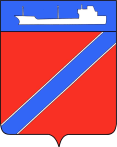 Совет Туапсинского городского поселенияТуапсинского районаР Е Ш Е Н И Еот __________ 2019 года                                                                      № _____г. ТуапсеО согласовании администрации Туапсинского городского поселения Туапсинского района передачи в безвозмездное временное пользование государственному бюджетному учреждению здравоохранения «Станция скорой медицинской помощи Туапсинского района» министерства здравоохранения Краснодарского края недвижимого имущества, находящегося в муниципальной собственности Туапсинского городского поселения             В соответствии с Федеральными законами от 06 октября 2003 года             № 131-ФЗ «Об общих принципах организации местного самоуправления в Российской Федерации» и от 26 июля 2006 года № 135-ФЗ «О защите конкуренции», решением Совета Туапсинского городского поселения Туапсинского района от 03 сентября 2014 года № 28.4 «Об утверждении Положения о порядке управления и распоряжения объектами муниципальной собственности Туапсинского городского поселения Туапсинского района», Уставом Туапсинского городского поселения Туапсинского района, на основании обращения главного врача государственного бюджетного учреждения здравоохранения «Станция скорой медицинской помощи Туапсинского района» министерства здравоохранения Краснодарского края (далее - ГБУЗ «ССМП Туапсинского района» министерства здравоохранения Краснодарского края) о передаче недвижимого имущества, находящегося в муниципальной собственности Туапсинского городского поселения Туапсинского района, в безвозмездное временное пользование ГБУЗ «ССМП Туапсинского района» министерства здравоохранения Краснодарского края, Совет Туапсинского городского поселения Туапсинского района РЕШИЛ:1. Согласовать администрации Туапсинского городского поселения Туапсинского района передачу в безвозмездное временное пользование ГБУЗ «ССМП Туапсинского района» министерства здравоохранения Краснодарского края сроком на пять лет часть объекта недвижимого имущества, находящегося в муниципальной собственности Туапсинского городского поселения, в виде нежилого помещения, состоящего из комнат №3-9, 15, 16, 17, 18, назначение: нежилое, площадью 137,4 кв.м. от нежилого помещения, состоящего из комнат № 1- 18, общей площадью 239,2 кв.м., назначение: нежилое, расположенного по адресу: Краснодарский край, г.Туапсе, ул.Судоремонтников, д.68, для размещения бригады скорой медицинской помощи.2. Контроль за выполнением настоящего решения возложить на комиссию по вопросам социально-экономического развития, имущественным и финансово-бюджетным отношениям, налогообложению, развитию малого и среднего предпринимательства.3. Настоящее решение вступает в силу со дня его принятия.Председатель СоветаТуапсинского городского поселения	    	                        В.В. СтародубцевГлаваТуапсинского городского поселения			                         В.К. ЗверевЛИСТ СОГЛАСОВАНИЯпроекта решения Совета Туапсинского городского поселенияТуапсинского района от __________ № _____«О согласовании администрации Туапсинского городского поселения Туапсинского района передачи в безвозмездное временное пользование государственному бюджетному учреждению здравоохранения «Станция скорой медицинской помощи Туапсинского района» министерства здравоохранения Краснодарского края недвижимого имущества, находящегося в муниципальной собственности +Туапсинского городского поселения»Проект внесен главой Туапсинского городского поселения Туапсинского районаСоставитель проекта:Начальник отдела имущественных и земельных отношений  администрации Туапсинского городского поселения Туапсинского районаПроект согласован:Начальник правового отдела администрации Туапсинского городского поселенияТуапсинского районаНачальник отдела по взаимодействиюс представительным органом, организации работы с обращениями гражданЗаместитель главы Туапсинского городского поселения Туапсинского районаМ.А. Винтер«___»__________2019г. Д.В. Ходев«___»__________2019г. Т.Ф. Дроботова«___»__________2019г.                                     М.В. Кривопалов«___»__________2019г. 